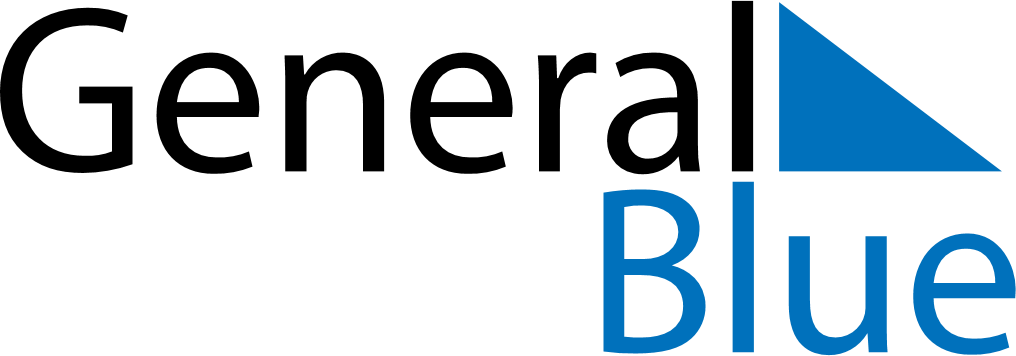 February 2024February 2024February 2024February 2024February 2024February 2024Wuppertal, GermanyWuppertal, GermanyWuppertal, GermanyWuppertal, GermanyWuppertal, GermanyWuppertal, GermanySunday Monday Tuesday Wednesday Thursday Friday Saturday 1 2 3 Sunrise: 8:10 AM Sunset: 5:19 PM Daylight: 9 hours and 9 minutes. Sunrise: 8:08 AM Sunset: 5:21 PM Daylight: 9 hours and 12 minutes. Sunrise: 8:07 AM Sunset: 5:23 PM Daylight: 9 hours and 15 minutes. 4 5 6 7 8 9 10 Sunrise: 8:05 AM Sunset: 5:24 PM Daylight: 9 hours and 19 minutes. Sunrise: 8:03 AM Sunset: 5:26 PM Daylight: 9 hours and 22 minutes. Sunrise: 8:02 AM Sunset: 5:28 PM Daylight: 9 hours and 26 minutes. Sunrise: 8:00 AM Sunset: 5:30 PM Daylight: 9 hours and 29 minutes. Sunrise: 7:58 AM Sunset: 5:32 PM Daylight: 9 hours and 33 minutes. Sunrise: 7:57 AM Sunset: 5:33 PM Daylight: 9 hours and 36 minutes. Sunrise: 7:55 AM Sunset: 5:35 PM Daylight: 9 hours and 40 minutes. 11 12 13 14 15 16 17 Sunrise: 7:53 AM Sunset: 5:37 PM Daylight: 9 hours and 43 minutes. Sunrise: 7:51 AM Sunset: 5:39 PM Daylight: 9 hours and 47 minutes. Sunrise: 7:50 AM Sunset: 5:41 PM Daylight: 9 hours and 51 minutes. Sunrise: 7:48 AM Sunset: 5:42 PM Daylight: 9 hours and 54 minutes. Sunrise: 7:46 AM Sunset: 5:44 PM Daylight: 9 hours and 58 minutes. Sunrise: 7:44 AM Sunset: 5:46 PM Daylight: 10 hours and 2 minutes. Sunrise: 7:42 AM Sunset: 5:48 PM Daylight: 10 hours and 5 minutes. 18 19 20 21 22 23 24 Sunrise: 7:40 AM Sunset: 5:50 PM Daylight: 10 hours and 9 minutes. Sunrise: 7:38 AM Sunset: 5:51 PM Daylight: 10 hours and 13 minutes. Sunrise: 7:36 AM Sunset: 5:53 PM Daylight: 10 hours and 17 minutes. Sunrise: 7:34 AM Sunset: 5:55 PM Daylight: 10 hours and 20 minutes. Sunrise: 7:32 AM Sunset: 5:57 PM Daylight: 10 hours and 24 minutes. Sunrise: 7:30 AM Sunset: 5:59 PM Daylight: 10 hours and 28 minutes. Sunrise: 7:28 AM Sunset: 6:00 PM Daylight: 10 hours and 32 minutes. 25 26 27 28 29 Sunrise: 7:26 AM Sunset: 6:02 PM Daylight: 10 hours and 36 minutes. Sunrise: 7:24 AM Sunset: 6:04 PM Daylight: 10 hours and 40 minutes. Sunrise: 7:22 AM Sunset: 6:06 PM Daylight: 10 hours and 43 minutes. Sunrise: 7:20 AM Sunset: 6:07 PM Daylight: 10 hours and 47 minutes. Sunrise: 7:18 AM Sunset: 6:09 PM Daylight: 10 hours and 51 minutes. 